„EZERJÓ FAKANÁLFORGATÓ”BORRAL KÉSZÜLŐ ÉTELEKORSZÁGOS FŐZŐVERSENYEMÓR, 2019. április 27. (szombat)F  E  L  H  Í  V  Á  SA Móri Borbarát Hölgyek Egyesülete, a Lamberg-kastély Kulturális Központ és Mór Város Önkormányzatának támogatásával meghirdeti hagyományos főzőversenyét a 2019-as a Móri Szent György-heti Vigasságok keretében.Jöjjön el Ön is családjával, barátaival e vidám, hangulatos tavaszi kiruccanásra, az ország bármely tájáról, vagy akár az országhatáron túlról is. Itt a nagy alkalom, hogy bemutassák az Önökben rejlő tehetséget, leleményességet és gasztronómiai jártasságot. Természetesen amatőröket várunk!A FELADAT:	BORRAL KÉSZÜLT ÉTELEK FŐZÉSE SZABADTŰZÖN!Az elkészített étel mennyisége minimum 10 adag, de az ajánlott mennyiség inkább 20-30 adag (hadd élvezzék mások is!)A főzés történhet bográcsban, grillrácson, lábasban, fazékban, cserépedényben, állványon, téglán… Figyelem! Gázzal való főzés kizárva!Tűzifát, 1 db tűzrakó edényt, valamint 1 db sörasztal garnitúrát a rendezők biztosítanak.Amennyiben a csapatnak több sörasztal garnitúrára vagy tűzrakó edényre van szüksége, magának kell róla gondoskodnia.Pavilonról ,a csapatok ha szükségesnek, tarják maguk gondoskodjanakVízvételi lehetőség van a helyszínen.A főzőhelyek érkezési sorrendben foglalhatók el.Az ételkészítéshez szükséges alapanyagokról, főzőedényekről, kellékekről, valamint a kóstoltatáshoz szükséges evőeszközökről, tányérokról, poharakról minden csapat maga köteles gondoskodni.Az elkészült ételekhez a hozzáillő borokat Önöknek kell jól kiválasztaniuk és biztosítaniuk.Fontos az ételek látványos tálalása. (fotózzuk)Az egyedi csapatmegjelenést külön pontozzuk! A csapatoknak tudomásul kell venni, hogy az egyéni recept alapján saját felelősségére készíti el az ételt, betartva a közegészségügyi előírásokat. Továbbá tudomásul veszi, hogy a helyszínen készített étel-ital terméket nem árusíthatja, kizárólag kóstoltathatja. A kóstolásért kapott támogatás közvetlenül a főző csapatokat illeti meg.A Borbarát Hölgyek a csapatok által készített étel minőségéért vagy az eszközök biztonságos használatáért azok épségéért felelősséget nem vállalnak.A csapatok hozzájárulnak ahhoz, hogy a rendezvény ideje alatt nyilvános hangfelvétel és képfelvétel készüljön.A rendezvény helyszínén a Borbarát Hölgyek a csapatok személyes- és vagyontárgyainak megóvására kötelezettséget nem vállalnak.HELYSZÍN:	MÓR, LAMBERG-KASTÉLY PARKJAA FŐZŐVERSENY MENETE:	8 órától regisztráció, előkészületek, főzés	9 órától MEGNYITÓ, polgármesteri köszöntő	11 órától a zsűri megtekinti a főző csapatokat és a terítést	(az ételeknek ekkor még nem kell kész lennie)	12 órától ételminta leadása zsűrizésre 	(a Borbarát Hölgyek viszik el az ételeket a csapatoktól a zsűrinek)	az ételek ezen időpont után kóstoltathatók!!!	15 órakor eredményhirdetésKérjük, hogy minden főzőcsapat képviselője vegyen részt a 9 órakor kezdődő megnyitón, ahol a köszöntők mellett a versenyszabályok is elhangzanak.A 15 órakor kezdődő eredményhirdetésre várunk minden főző csapatot.A főzőverseny valamennyi résztvevő csapata EMLÉKLAPOT és egy üveg Móri Ezerjót kap. Az első három helyezett díját a Borbarát Hölgyek adják, átadásra kerül , Mór város polgármesterének Vándordíja, valamint a rendezvényünket támogató vállalkozások, intézmények jóvoltából további különdíjak kerülnek átadásra.Az eredményhirdetés után, amikor a csapatok összepakolnak, távoznak, kérjük, hogy a sörpad garnitúrát, a tűzrakó edényt, valamint a maradék tűzifát vigyék vissza a kijelölt helyre !A csapatok kötelesek a helyszín elhagyásakor az összegyűjtött hulladékot a kihelyezett gyűjtőbe rakni.NEVEZÉSI DÍJ:			6.000,- Ft /csapatJELENTKEZÉSI HATÁRIDŐ:	2019. április 18. (CSÜTÖRTÖK). Kérjük a jelentkezési                                                      határidő pontos betartását!Jelentkezni a mellékelt JELENTKEZÉSI LAPON a receptek egyidejű megküldésével, valamint a nevezési díj befizetésével lehet!A nevezési díjat a 10401017- 00004587- 00000008 számlaszámra kérjük átutalni.A nevezési díj befizetését követően nincs lehetőség annak visszafizetésére.A jelentkezési lapok az alábbiak szerint adhatók le:-személyesen: Bitter Judit titkárnál, az állateledel kereskedésben (Penny-vel szemben) -postai úton: Borbarát Hölgyek Egyesülete Mór Bäcker Zsuzsanna elnök 8060 Mór, Füzes u. 6.-e-mailen (aláírtan szkennelve)  borbarat.holgyek@freemail.huInformációk, bővebb felvilágosítás: Bitter Judit titkár 		tel.: 06 20 57 15 603	                                        e-mail: borbarat.holgyek@freemail.huJÓKEDVÜKET feltétlenül hozzák magukkal!(Tekintsék meg a Szent György-heti vigasságok részletes programját a www.mor.hu és a www.lambergkastely.hu honlapon, valamint a Borbarát Hölgyek Egyesülete – Mór Facebook oldalán)Sok szeretettel várja Önöket Mór városa, a Lamberg- kastély Kulturális Központ és a szervező: Borbarát Hölgyek Egyesülete!„EZERJÓ FAKANÁLFORGATÓ”A BORBARÁT HÖLGYEK EGYESÜLETE MÓR szervezésében2019. április 27-án ismét megrendezésre kerül aBORRAL KÉSZÜLŐ ÉTELEK ORSZÁGOS FŐZŐVERSENYE!A finom ételek mellett vidám programokkal várunk gyermekeket és felnőtteket  városunkban.A verseny részletes kiírása és feltételei, valamint a JELENTKEZÉSI LAP letölthető a www.mor.hu, a www.lambergkastely.hu honlapokról, de kérésre szívesen küldünk mailben is. (Mail címünk: borbarat.holgyek@freemail.hu)Sok szeretettel várunk minden főzni szerető csapatot,no meg a torkos vendégsereget is!Borbarát Hölgyek Egyesülete MórMór Városi Önkormányzat 			Lamberg-kastély Kulturális KözpontJELENTKEZÉSI LAPCsapatnév:	…………………………………………………………………A csapat képviselője: 		Név:	………………………………………………………………… 		Cím:	………………………………………………………………… 	Telefon/fax:	………………………………………………………………… 	 E-mail:	…………………………………………………………………A csapat tagok hozzájárulnak ahhoz ,hogy a főzőverseny ideje alatt róluk készült fotókat ,DVD és TV felvételeket a Borbarát Hölgyek Egyesülete Mór  a főzőversenyről készült beszámolóiban ,reklámanyagaiban, TV adásokban , facebook oldalakon közzé tegye , megőrizze.Recept:………………………………………………………………………………..…………………………………………………………………………………………..……………………………………………………………………………………..……………………………………………………………………………………..……………………………………………………………………………………..……………………………………………………………………………………..……………………………………………………………………………………..……………………………………………………………………………………..……………………………………………………………………………………..……………………………………………………………………………………..……………………………………………………………………………………..……………………………………………………………………………………..……………………………………………………………………………………..……………………………………………………………………………………..……………………………………………………………………………………..……………………………………………………………………………………..……………………………………………………………………………………..……………………………………………………………………………………..……………………………………………………………………………………..……………………………………………………………………………………..Jelentkezési határidő: 2019. április 18.(csütörtök)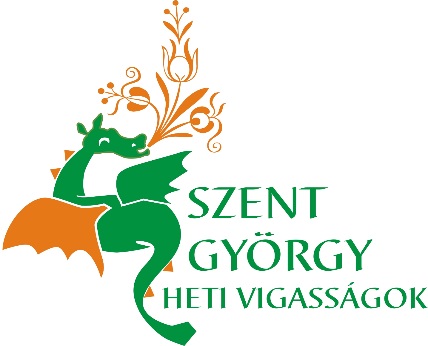 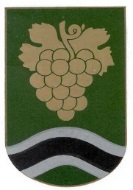 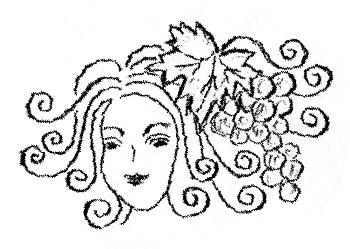 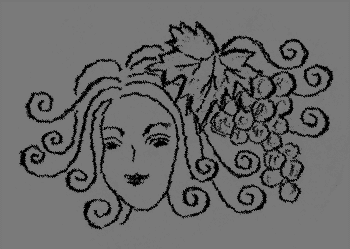 „EZERJÓ FAKANÁLFORGATÓ”BORRAL KÉSZÜLŐ ÉTELEK 
ORSZÁGOS FŐZŐVERSENYEMór, 2019. április 27. (szombat)